Actividades Fase 3 Medicion Huella de carbono Actividad 9Para maestros y educadores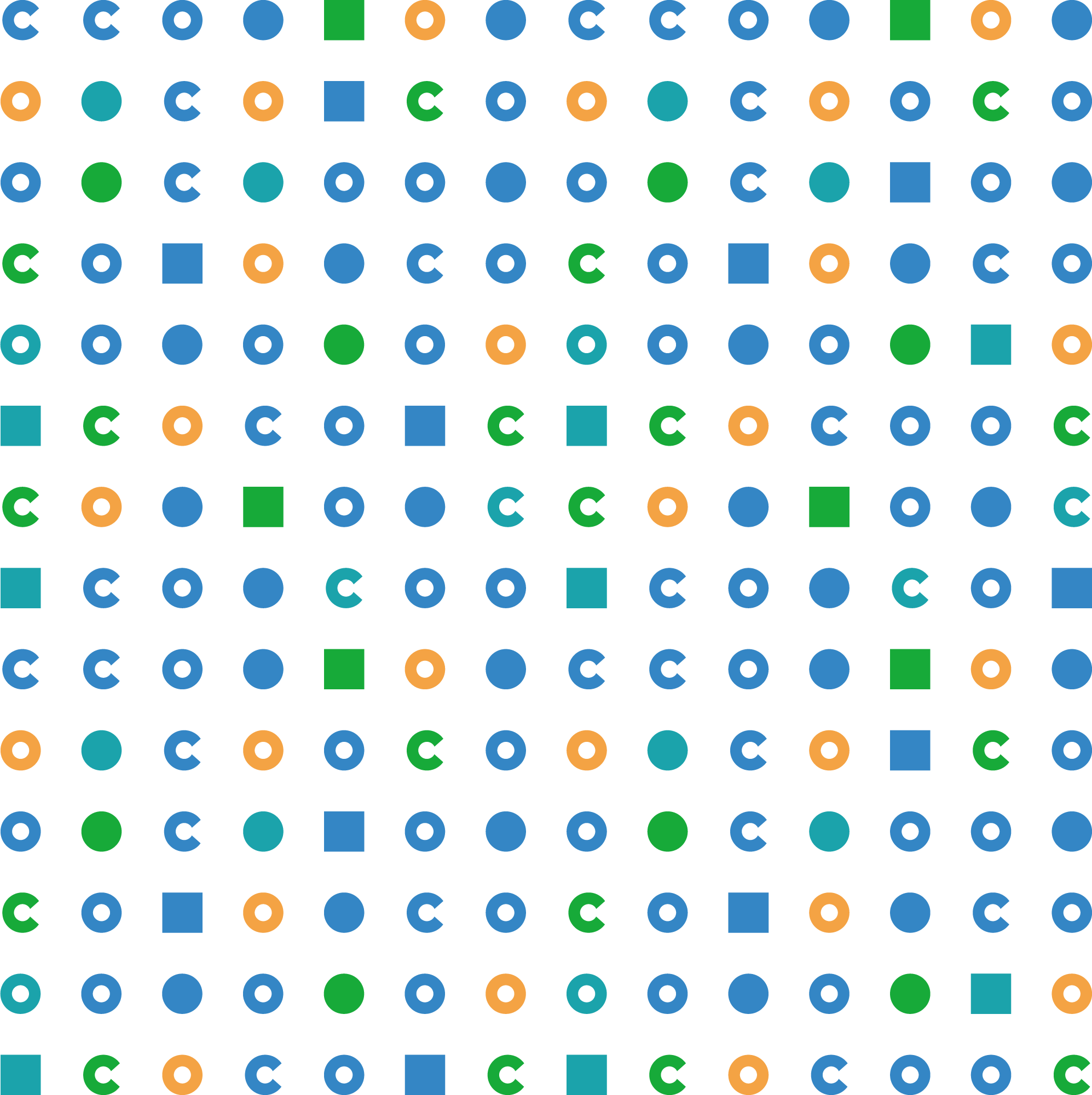 Actividades recomendadas para la fase 3Actividad recomendada 9: Participantes: grupos de estudiantes (4/5 grupos)Duración:   1 hora de «juego» + 1 hora de «interrogatorio» Dificultad: alta Tipo de actividad:  salón de clases  Tema: Cálculo Instrucciones : Esta actividad le permite a los estudiantes pensar y aprender a recopilar datos en una escuela, como parte de un juego, antes de recopilar datos reales. .  «Enquête Carbone» («Encuesta de carbono») es un juego para comprender la medición del carbono y su método dentro de una escuela secundaria. Está diseñado para jugar entre 2 a 8 jugadores que cumplen el papel de 4 personajes que exploran su establecimiento para recopilar pistas (y datos) y encontrar las actividades de la escuela secundaria que emiten gases de efecto invernadero. Para ello, deben tomar tarjetas de diferentes lugares. Hay 20 tarjetas pero solo pueden elegir 16 de ellas, por lo que tendrán que pensar si necesitan más información sobre Comida o Transporte, por ejemplo. Una vez que tienen toda la información posible, los estudiantes tienen que tomar las cifras relevantes, estimar las que faltan y hacer algunos cálculos para hacer una evaluación de carbono completa. Pueden comparar los resultados con los de otros equipos y con la corrección. https://educlimat.fr/la-mediatheque/enquete-carbone-2/